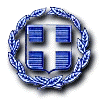 Ελληνική Δημοκρατία               Νομός Αττικής                                                                       Πετρούπολη  3-4-2015Δήμος ΠετρούποληςΔ/νση Διοικητικού                                                     	           Tμήμα Ανθρωπίνου ΔυναμικούΤαχ.Διεύθυνση : Κ.Βάρναλη 76-78T.K.13231, ΠετρούποληΠληροφορίες: Μπάτραλη Φωτεινή Τηλ. : 2132024451FAX. : 2132024414E-mail:prosopiko@petroupoli.gov.gr				Π  Ρ  Ο  Σ		    					     Το  ΤΕΙ Πάτρας						     Σχολή Διοίκησης και                                                                              Οικονομίας                                                                                         Τμήμα Διοίκησης 	                                                                                          Επιχειρήσεων ΘΕΜΑ:    << Ενημέρωση για Πρακτική άσκηση  σπουδαστή/στριας  >>     Θα θέλαμε να σας  ενημερώσουμε  ότι  ο Δήμος μας προτίθεται να  υπογράψει σύμβαση  εξάμηνης Πρακτικής Άσκησης ενός (1) σπουδαστή -σπουδάστριας του Τμήματος Διοίκησης Επιχειρήσεων.     Ο εν λόγω σπουδαστής/στρια θα ασκήσει την πρακτική του στο Τμήμα Ανθρωπίνου Δυναμικού του Δήμου μας.     Παρακαλούμε  να ενημερωθούν  οι σπουδαστές/ στριες, σε περίπτωση που δεν έχουν ξεκινήσει την Πρακτική άσκηση σε άλλο φορέα να επικοινωνήσουν  μαζί μας στα παρακάτω  τηλέφωνα  213 2024451 – 213 2014438 –2132024473.								Η Προϊσταμένη Τμήματος								Ανθρωπίνου Δυναμικού								      Φ. Μπάτραλη